                                                 Resume of                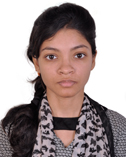 Zerin SubhaMailing Address:                                                Phone:  +8801824977069House no.11,Road.05,Sec:10, Uttara, Dhaka	      Email: zerin.subha@yahoo.comPersonal Information:Father’s Name			: Md. Ahasanul HoqueMother’s Name		: Ferdousi BegumDate of Birth				: 5th September, 1993Nationality				: BangladeshiReligion				: IslamMarital Status		          	: MarriedPermanent Address:Village				: PurbohuraPost				: BurichangDistrict  				: ComillaEducation: BBA (ongoing)Institute: IUBATMajor: MarketingH.S.C (2012)                                                                                                                                 Subject: B. StudiesInstitute: Milestone CollegeResult: 4.33S.S.C (2010)                                                                                                                               Subject: B. StudiesInstitute: Green Field School And CollegeResult: 4.63Skills:Excellent interpersonal communication skills.Hard working, Committed, Ability to work in-group, Willingness to Accept direction.Computer Skill:Microsoft Office, Adobe Photoshop,  Web Research, Data entry, Website designing, Graphics designing.Language Proficiency:Bengali (Fluent), English (Fluent)Experience:Customer Service Executive: (August 2013 to July 2015)       Company: Genex Infosys Ltd.Address: Mascot Plaza, Sector-7, Uttara, Dhaka.Executive: Non-Voice Operation: (July 2015 to present)      Company: Genex Infosys Ltd.Address: Mascot Plaza, Sector-7, Uttara, Dhaka.……………………………  Zerin Subha